Curriculum VitaePaola Mattarelli, PhDE-mail: paola.mattarelli@unibo.itLuogo e data di nascita: Forlì, 09/04/1961Cittadinanza: Italiana Indirizzo: Dipartimento di Scienze Agrarie, Laboratorio di Ecologia Microbica, Viale Fanin 42, 40127 BolognaTelefono: +39 0512096267 Cellulare: +39 3774092688Fax: +39 051 2096274Formazione e carriera accademica1/01/1995 - a tutt’oggi. Ricercatore Confermato presso il Dipartimento di Scienze Agrarie dell'Università di Bologna. 1993-1994 - Funzionario tecnico di IV livello presso l'Istituto di Microbiologia Agraria dell’Università di Bologna. 1992 - Assegnista CNR “Qualità biologica degli alimenti e biomarker per la qualità alimentare”1988-1991 - Dottorato di ricerca in Ecologia Microbica - sede di Bologna; tesi: “Il genere Bifidobacterium: rapporti fra plasmidi e fisiologia cellulare in Bifidobacterium globosum – Descrizione di tre nuove specie”.1986 - Abilitazione all'esercizio della professione di biologo.1985 - Laurea in Scienze Biologiche.Memberships nazionali2013 ad oggi – Commissione di revisione per progetti di ricerca sottomessi dai membri della comunità scientifica dell’Università di Bologna2012 ad oggi – Società Italiana per la Ricerca sugli Oli Essenziali (SIROE)2007 ad oggi - Società Italiana di Microbiologia Agro-Alimentare e Ambientale (SIMTREA)2001 - 2012 - Consiglio del Dottorato di Ricerca di Scienze e Tecnologie Agrarie, Ambientali e Alimentari – Curriculum di Ecologia Microbica e Patologia Vegetale dell’Università di BolognaMemberships internazionali2014 ad oggi – Editorial Board of International Journal of Food Microbiology2012 ad oggi - Society of Applied Microbiology (SfAM)2011 ad oggi - International Committee on Systematics of Prokaryotes (ICSP) - Subcommittee on Bifidobacterium, Lactobacillus and related organisms Svolge attività di revisione scientifica per le riviste: FEMS Microbial Ecology (Wiley)International Journal of Systematic and Evolutionary Microbiology (Society for General Microbiology)International Journal of Food Microbiology (Elsevier)Journal of Applied Microbiology (Society for Applied Microbiology)Annals of Microbiology (Springer)Microbiology (Society for General Microbiology)Research in Microbiology (Elsevier) International Journal of Molecular Sciences  (MDPI Publishing, Basel, Switzerland)Animal: An International Journal of Animal Bioscience, (Cambridge Journals)The Open Conference Proceedings Journal (Bentham)Probiotics and Antimicrobial Proteins (Springer)Curatore della Collezione Microbica “Bologna University Scardovi Collection of Bifidobacteria” (BUSCOB) del Dipartimento di Scienze Agrarie (Bologna)Organizzazione, catalogazione e mantenimento nella collezione BUSCOB di colture liofilizzate; BUSCOB comprende circa 10000 ceppi di bifidobatteri e circa 2000 ceppi appartenenti a batteri lattici e a rappresentanti di diverse specie microbiche di interesse agrario e industriale.Appuntamenti internazionali di capitoli di libri di tassonomia batterica“The family of Bifidobacteriaceae" In: The Prokaryotes. III Edition (2001-on line and 2006-paper version) ”Bifidobacterium genus”, ”Aeriscardovia genus”, “Alloscardovia genus”, “Metascardovia genus”, “Scardovia genus”, “Parascardovia genus” In: Bergey's Manual of Systematic Bacteriology. vol.5, II Edition (2012).“The genera Bifidobacterium, Parascardovia and Scardovia.” In: The Lactic Acid Bacteria: Biodiversity and Taxonomy. (Holzapfel, W., Wood, B.J.B. (eds.), John Wiley & Sons (UK) (2014)Attivita’ didattica Incarico di docenza dei seguenti corsi presso la Scuola di Agraria e Veterinaria e la Scuola di Farmacia e Scienze Motorie dell’Università di Bologna:2015-a tutt’oggi: “Applicazione della Microbiologia In Campo Ambientale”2013-2014:  “Microbiologia Applicata alle Produzioni Vegetali” 2010-2012: “Microbiologia applicata alle produzioni animali”2009-2010: “Laboratorio di Biotecnologie dei Microrganismi”2003 – 2008 “Microbiologia Generale e Ambientale”2000 – 2006 “Biotecnologie Microbiche Agroambientali”Linee di ricercaI principali ambiti della ricerca sono studio della tassonomia e fisiologia del genere Bifidobacterium e studio del microbiota gastrointestinale di animali e uomo (adulto e neonato) con competenze in metodologie classiche e molecolari. Studio del microbiota intestinale d primati (la ricerca ha condotto alla descrizione di 9 nuove specie di bifidobatteri). Studio del microbiota intestinale e della sensibilità al glutine nell’IBS (Irritable Bowel Syndrome). Probiotici e prebiotici. Attività antimicrobica di componenti naturali. Internazionalizzazione2016 – Organizzatore del workshop “Research and Networking Taxonomy in Food, with Emphasis on LAB” al FOOD MICRO 2016, Dublino (Irlanda)2013 - 2017 Responsabile del dottorato in co-tutela con la Chalmers University of Goteborg (Svezia). Titolo di tesi dello studente italiano: “Microbial Ecology of gut: polyphasic approach to select new probiotics for animal wellnees”. Titolo di tesi dello studente svedese: “Biofortification of fermented foods with selected yeasts for raised folate content and mineral availability.”2014-2015 – Responsabile per Erasmus placement per studenti di Biotecnologie2014 - Organizzatore del workshop “Lactobacillus and Bifidobacterium taxonomy: a navigator in bacterial diversity and applications” al FOOD MICRO 2014, Nantes, Francia2011-2012   Responsabile per Erasmus Mundus grant fra Italia e Argentina (2011 - 2012) Collaborazioni nazionali e internazionali L’attività di ricerca viene svolta in collaborazione con numerose istituzioni e laboratori.Nazionali:Dipartimento di Malattie Infettive, Parassitarie ed Immunomediate (MIPI) Istituto Superiore di Sanità, Roma (Dr. Francesca Mondello); Dipartimento di Scienze e Tecnologie Agro - Alimentari (DISTAL) Campus Scienze degli Alimenti, Università di Bologna, sede di Cesena (Prof. Rosalba Lanciotti); Parco Natura viva di Verona (Dr. Caterina Spiezio)Dipartimento di Gastroenterologia, Ospedale di Piacenza (Dr. Gian Maria Prati)Internazionali:Department of Microbiology and Biotechnology Max Rubner-Institut in Kiel, Germany  (Prof. Charles Franz); Centre d’études d’agents Pathogènes et Biotechnologies pour la Santé Montpellier, France (Dr. Alessandra Occhialini); School of Life Sciences, Handong Global University, Republic of Korea (Prof. Wilhelm Holzapfel); Institut Pasteur de Lille, Lactic acid Bacteria & Mucosal Immunity, Center for Infection and Immunity of Lille,  France (Prof. Bruno Pot); Department of Chemical and Biological Engineering/Food Science, Chalmers University of Technology, Gothenburg, Sweden (Prof. Thomas Andlid); Yakult Central institute, Japan (Dr Koichi Watanabe); Instituto de Tecnología de Alimentos e Instituto de Lactología Industrial (INLAIN)Instituto de doble dependencia UNL–CONICET (Dr. Sergio Rozicki  e Dr. Jorge Reinheimer) – Universidad Nacional del Litoral (Argentina) Progetti di ricerca nazionali 2014 - 2016 - Reclassification of the genus Bifidobacterium (Yakult, Tokyo, Giappone)2013 - PRIN 2012 (MIUR) Caratterizzazione del microbiota intestinale e orale nelle artriti infiammatorie di recente insorgenza e sue modificazione associate alla risposta terapeutica (ha superato la prima selezione).2013 - Studio dell’origine antropica o animale di inquinanti in acque di superficie utilizzando E. coli come bioindicatore (grant Society for Applied Microbiology, SFAM)2013 - Effetto prebiotico di endomasse da bifidobatteri sul microbiota intestinale (Depofarma, Mogliano Veneto, Treviso, Italy).2013 - Attività antimicrobica di probiotici e tea tree oil verso Candida spp. (Società Italiana Ricerca Olii Essenziali, SIROE)2012-2013 - Valutazione agronomico-colturale e fitoterapica di differenti generi di Monarda da utilizzare per scopi ornamentali e officinali in Emilia Romagna (Fondazione Cassa di Risparmio di Imola, Imola, Bologna, Italy)2008-2009 - Ricerca applicata nel campo dei microrganismi probiotici e degli ingredienti prebiotici utilizzati in alcuni prodotti in fase sperimentale (Probiotical, Novara, Italy).Progetti internazionali2005-2010 - Pathogen Combat (Integrated Project under Thematic Priority 5 Food and Quality of the 6th EU Framework Programme) 2005-2007 - e-Reference Tools for VET Trainers in Food Industry. E-FOST project (Leonardo Da Vinci Programme)2015-2016  partecipa al Service Filantropico Internazionale di Volontariato del Rotary  International: Life-Net:Health for women in Senegal  per la  realizzazione dell'Ospedale di maternita' "Divine Providence" ( Sezione di Epidemiologia e Laboratorio di Analisi)La produzione scientifica aggiornata al 30/3/2016 conta oltre 40 articoli. Impact Factor totale 82.PubblicazioniMichelini S., Modesto M. , Filippini G., Spiezio C., Sandri C., Biavati B., Pisi AM, Mattarelli P. 2016. Bifidobacterium aerophilum sp. nov., Bifidobacterium avesanii sp. nov. and Bifidobacterium ramosum sp. nov.: Three novel taxa from the faeces of cotton-top tamarin (Saguinus oedipus L.). Systematic and Applied Microbiology 39:29–236 (I.F. 3.691)Capecchi, L., Galbe, M., Wallberg, O., Mattarelli, P., Barbanti, L.. 2016.  Combined ethanol and methane production from switchgrass (Panicum virgatum L.) impregnated with lime prior to steam explosion. Biomass and Bioenergy 90:. 22-31 (I.F. 3.249)Michelini S, Modesto M, Pisi AM, Filippini G, Sandri C, Spiezio C, Biavati B, Sgorbati B, Mattarelli P. (2016) Bifidobacterium. eulemuris sp. nov. isolated from the faeces of the black lemur (Eulemur macaco). 66: 1567-1576 (I.F. 2.798)Michelini S, Oki K, Yanokura E, Shimakawa Y, Modesto M, Mattarelli P, Biavati B, Watanabe K.  (2016) Bifidobacterium myosotis sp. nov., Bifidobacterium tissieri sp. nov. and Bifidobacterium hapali sp. nov., isolated from faeces of baby common marmosets (Callithrix jacchus L.). Int J Syst Evol Microbiol. 2016 Jan;66(1):255-65 (I.F. 2.798)Yanokura E., Oki K., Makino H., Shimakawa Y., Modesto M., Pot B., Mattarelli P., Biavati B., Watanabe K. (2015) Novel subspeciation of Bifidobacterium longum by multilocus approaches and amplified fragment length polymorphism: Description of Bifidobacterium longum subsp. suillum subsp. nov., isolated from the faeces of piglets.  38(5):305-314 Syst Appl Microbiol. (I.F.3.517) Maura Di Vito, Paola Mattarelli Monica Modesto, Antonietta Girolamo, Milva Ballardini, Annunziata Tamburro, Marcello Meledandri and Francesca Mondello. (2015) In vitro activity of tea tree oil vaginal suppositories against candida spp. and probiotic vaginal microbiota. Phytotherapy Research. I.F. 2.660Mattarelli P., Klein G. (2015) International Committee on Systematics of Prokaryotes: Subcommittee on the taxonomy of Bifidobacterium, Lactobacillus and related organisms: Minutes of the meetings, 1 September 2014, Nantes, France. Int.J.Syst.Evol.Bacteriol 65:1090-1092 (I.F. 2.798) Samanta Michelini, Monica Modesto, Kaihei Oki, Verena Stenico, Ilaria Stefanini, Bruno Biavati, Koichi Watanabe, Alessia Ferrara, Paola Mattarelli (2015). Isolation and identification of cultivable Bifidobacterium spp. from the faeces of 5 baby common marmosets (Callithrix jacchus L.). Anaerobe. 133:101-104 (I.F.2.364)M.  Modesto, S.  Michelini, I.  Stefanini, C.  Sandri, C.  Spiezio, A.  Pisi, G.  Filippini, B.  Biavati, P.  Mattarelli. (2015). Bifidobacterium lemurum sp. nov., from the faeces of the ring-tailed lemur (Lemur catta). Int.J.Syst.Evol.Bacteriol. DOI: 10.1099/ijs.0.000162 (I.F. 2.798)D'Aimmo MR, Modesto M, Mattarelli P, Biavati B, Andlid T. (2014). Biosynthesis and cellular content of folate in bifidobacteria across host species with different diets. Anaerobe 30:169-177(I.F.2.364)Modesto M., Michelini S., Stefanini I., Ferrara A., Tacconi S., Biavati B., Mattarelli P.  (2014) Bifidobacterium aesculapii sp. nov., from the faeces of the baby common marmoset (Callithrix jacchus) Int.J.Syst.Evol.Bacteriol. 64: 2819-27 (I.F. 2.798)Mattarelli P., Holzapfel W., Franz C.M.A.P., Endo A., Felis G.E., Hammes W., Pot B., Dicks L., Dellaglio F. (2014). Recommended minimal standards for description of new taxa of the genera Bifidobacterium, Lactobacillus and related genera. Int.J.Syst.Evol.Bacteriol. 64:1434-1451. (I.F. 2.798)Mattarelli P., Brandi G., Calabrese C., Fornari F., Prati G.M., Biavati B.,  Sgorbati B. (2014) Occurrence of Bifidobacteriaceae in human hypochlorhydria stomach, Microbial Ecology In Health And Disease 25:1-7.Bellardi M.G., Cavicchi L., Mattarelli P., Biffi S., Bertaccini A., Contaldo N. (2014). I fitoplasmi delle officinali: controllarli migliora la resa. Informatore agrario. 7:60-65Stenico V, Michelini S, Modesto M, Baffoni L, Mattarelli P, Biavati B. (2014) Identification of Bifidobacterium spp. using hsp60 PCR-RFLP analysis: An update. Anaerobe. 26:36-40 (I.F.2.364)Baffoni L, Stenico V, Strahsburger E, Gaggìa F, Di Gioia D, Modesto M, Mattarelli P, Biavati B. (2013) Identification of species belonging to the Bifidobacterium genus by PCR-RFLP analysis of a hsp60 gene fragment. BMC Microbiol. 1;13(1):149 (I.F. 2.98)Mattarelli P., Nissen L., Epifano F., Minardi P., Cavicchi L., Bellardi M.G. (2013) Composizione e attività antibatterica dell’olio essenziale di Monarda didyma. Natural1 127:57Nissen L., Mattarelli P., Contaldo N., Cavicchi L., Bertaccini A.,  Bellardi M.G. (2013) Studio analitico-comparativo sull’attività antibatterica di oli essenziali di Monarda fistulosa sana e infetta da fitoplasmi. PETRIA 23:113-116Tacconi S., Sgorbati B., Modesto M., Biavati B., Nissen L., Mattarelli P. (2012) Carbohydrate stress-related response in Bifidobacterium pseudolongum subsp. globosum, Annals of Microbiology 62: 1751-1756 (I.F. 1.039)D’Aimmo M. R., Mattarelli P., Biavati B., Carlsson N. G., Andlid T. (2012) The potential of bifidobacteria as a source of natural folate, J. Appl. Microbiol. 112: 975 – 984 (I.F. 2.386)M.G. Bellardi, L. Cavicchi, L. Nissen, P. Mattarelli, F. Epifano, S. Genovese (2012) Composizione ed attività antibatterica dell’olio essenziale di Monarda fistulosa NATURAL 1. 115:.80 - 87.Gaggia F., Mattarelli P., Baffoni L., Stenico V., Biavati B. (2011). Probiotici e prebiotici nell’alimentazione animale. TECNICA MOLITORIA. 7: 689 - 707.Gaggìa F., Mattarelli P., Biavati B. (2010) Probiotics and prebiotics in animal feeding for safe food production. International Journal of Food Microbiology 141:S15-S28 (I.F. 3.155)Mattarelli P., Bonaparte C., Pot B., Biavati B. (2008). Proposal to reclassify the three biotypes as three subspecies: Bifidobacterium longum subsp. longum subsp. nov., Bifidobacterium longum subsp. infantis comb. nov. and Bifidobacterium longum subsp. suis comb. nov. Int. J. Syst. Evol. Microbiol. 58: 767 - 772. (I.F. 2.798)Biavati B., Mattarelli P. (2006). Le acque di irrigazione e la sicurezza alimentare. Rivista di Agronomia. vol. 3 (Suppl.), pp. 435 - 440  Brandi G., Biavati B., Calabrese C., Granata M., Nannetti A., Mattarelli P., Di Febo G., Saccoccio G., Biasco G. (2006). Urease-Positive Bacteria Other than Helicobacter pylori in Human Gastric Juice and Mucosa. American Journal of Gastroenterology. vol. 101, pp. 1747 - 1755. (9.213)Modesto M., Mattarelli P., Biavati B. (2006). Occurrence of the family Bifidobacteriaceae in human dental caries and plaque. Caries Research. vol. 40, pp. 271 - 276. (I.F. 2.826)Modesto M., Mattarelli P., Biavati. B. (2004). Resistance to freezing and freeze-drying storage processes of probiotic bifidobacteria. Annals of Microbiology. 54:43-48 (I.F. 1.039)Modesto M., Mattarelli P., Biavati B. (2003). Nutritional requirements of Bifidobacteriaceae strains isolated from human dental caries. Annals of Microbiology. 53: 245-251. (I.F. 1.039)Mattarelli P., Brandi G., Modesto M., Biavati B. (2002). Discrepancy between declared and recovered Bifidobacteria in a human probiotic. Annals of Microbiology. 52: 283-286. (I.F. 1.039)Mattarelli P., B. Biavati, M. Pesenti, F. Crociani. (1999). Effect of temperature stress on cell-wall protein expression in Bifidobacterium globosum. Res. Microbiol. 150:117-127. Mattarelli P., B. Biavati. (1999). L-leucine auxotrophy in Bifidobacterium globosum. Microbiologica. 22:73-76. Mattarelli P., Biavati B. (1999). Influence of aminoacid requirement on the growth of Bifidobacterium globosum strains. Microbiologica. 22:69-72Mattarelli P., F. Crociani, B. Biavati. (1997). Bactericidal activity of lysozyme and poly-d-lisine on Bifidobacterium globosum. Annali di Microbiologia ed Enzimologia. 47:185-191Brandi G., B. Biavati, M. Pesenti, P. Mattarelli. (1997). Essential oils and antibacterial activity against Helicobacter pylori. In: Essential oils: Basic and Applied Research Proceedings of 27th International Symposium on Essential oils. (Ch. Franz, A' Màthè, G. Buchbauer, Eds.). Allured Publishing corporation, Carol Stream, IL USA, pp 37-39. Piccaglia R., M. Marotti, M. Pesenti, P. Mattarelli, B. Biavati. (1997). Chemical composition and antibacterial activity of  Tagetes erecta and Tagetes patula essential oils. In: Essential oils: Basic and Applied Research Proceedings of 27th International Symposium on Essential oils. (Ch. Franz, A' Màthè, G. Buchbauer, Eds.). Allured Publishing corporation, Carol Stream, IL USA, pp 49-51.Brandi G., S. Sarchielli, P. Mordenti, S. Tambieri, C. Calabrese, P. Mattarelli, B. Biavati, G. Biasco. (1996) Colonization of human achloridric stomach by bifidobacteria. Gut 39:Suppl.3:A229. Brandi G., G. Biasco, M. Miglioli, M. Pesenti, P. Mattarelli, B. Biavati. (1996) In vitro effects of essential oils on Helicobacter pylori. Ital. J. Gastroenterology. 28:Suppl.2:65Biavati B., P. Mattarelli, A. Alessandrini, F. Crociani, M. Guerrini. (1995). Survival in fermented milk products of Bifidobacterium animalis and its recovery in human feces. Mikroökologie und Therapie. 25:231-235. Mattarelli P., B. Biavati, A. Alessandrini, F. Crociani, V. Scardovi. (1994). Characterization of the plasmid pVS809 from Bifidobacterium globosum. Microbiologica. 17:327-331. Mattarelli P., B. Biavati, F. Crociani, V. Scardovi, G. Prati. (1993). Bifidobacterial cell-wall proteins (Bifops) in Bifidobacterium globosum.  Res. Microbiol. 144:581-590. (I.F. 2.826)Biavati B., P. Mattarelli, F. Crociani. (1992). Identification of bifidobacteria from fermented milk products. Microbiologica. 15:7-14. Mattarelli P., F. Crociani, M. Mucci,  B. Biavati. (1992). Different electrophoretic patterns of cellular soluble proteins in Bifidobacterium animalis. Microbiologica. 15:71-74. Biavati B., F. Crociani, P. Mattarelli, V. Scardovi. (1992). Phase variations in Bifidobacterium animalis. Curr. Microbiol. 25:51-55. Biavati B., T. Sozzi, P. Mattarelli, L. D. Trovatelli. (1992). Survival of bifidobacteria from human habitat in acidified milk. Microbiologica . 15:197-200.Biavati B., P. Mattarelli. (1991). Bifidobacterium ruminantium sp. nov. and Bifidobacterium merycicum sp. nov. from the rumens of cattle. Int. J. System. Bacteriol. 41:163-168. (I.F. 2.798)Biavati B., P. Mattarelli, F. Crociani. (1991). Bifidobacterium saeculare. A new species isolated from feces of rabbit. Syst. Appl. Microbiol. 14:389-392. (I.F. 3.310)Capitoli di libriModesto, M., Aloisio, I., Di Gioia, D., Sgorbati, B., Mattarelli, P., Pavón, Y., Lazzaroni, S. (2016) Ciencia y aplicación de microorganismos probióticos. (Probiotics Science and Technology). In: Ciencia de la leche y sistemas lácteos concentrados ( Rozycki S., Pavon Y., Lazzaroni A., Eds.) pp.219-254Mattarelli P., Biavati B. (2014) The genera Bifidobacterium, Parascardovia and Scardovia. In: The Lactic Acid Bacteria: Biodiversity and Taxonomy. (Holzapfel, W., Wood, B.J.B. (eds.), John Wiley & Sons (UK) pp. 509-541Mattarelli P., Biavati B. (2014) Guidelines for characterization of lactic acid bacteria, bifidobacteria and "related genera" for taxonomic purposes. In: The Lactic Acid Bacteria: Biodiversity and Taxonomy. (Holzapfel, W., Wood, B.J.B. (eds.), John Wiley & Sons (UK) pp. 583-592Mattarelli P., Modesto M., Sgorbati B., Tacconi S. Probiotics and prebiotics in animal nutrition. (2013) In: Probiotics and Prebiotics in the Triangle of Food, Nutrition and Health. (S. Otles, Ed.). Taylor&Francis Group/ CRC pp. 179-199Biavati B., Mattarelli P. (2012) Genus Bifidobacterium. In: Bergey's Manual of Systematic Bacteriology 2nd Edition. The Actinobacteria. Vol. 5.. (Goodfellow M., Kampfer P., Busse H-J, Suzuki K-I, Ludwig W. & Whitman W.B., Eds.). Springer, New york. pp. 171 - 206.Mattarelli P., Biavati B. (2012) Genus Aeriscardovia. In: Bergey's Manual of Systematic Bacteriology 2nd Edition. The Actinobacteria. Vol. 5.. (Goodfellow M., Kampfer P., Busse H-J, Suzuki K-I, Ludwig W. & Whitman W.B., Eds.). Springer, New york, pp. 206 - 207Mattarelli P., Biavati B. (2012) Genus Alloscardovia. In: Bergey's Manual of Systematic Bacteriology 2nd Edition. The Actinobacteria. Vol. 5.. (Goodfellow M., Kampfer P., Busse H-J, Suzuki K-I, Ludwig W. & Whitman W.B., Eds.). Springer, New york. pp. 207-208Mattarelli P., Biavati B. (2012) Genus Metascardovia In: Bergey's Manual of Systematic Bacteriology 2nd Edition. The Actinobacteria. Vol. 5. (Goodfellow M., Kampfer P., Busse H-J, Suzuki K-I, Ludwig W. & Whitman W.B., Eds.). Springer, New york. pp. 211-212Mattarelli P., Biavati B. (2012) Genus Parascardovia. In: Bergey's Manual of Systematic Bacteriology 2nd Edition. The Actinobacteria. Vol. 5.. (Goodfellow M., Kampfer P., Busse H-J, Suzuki K-I, Ludwig W. & Whitman W.B., Eds.). Springer, New york pp. 213-214Mattarelli P., Biavati B. (2012) Genus Scardovia. In: Bergey's Manual of Systematic Bacteriology 2nd Edition. The Actinobacteria. Vol. 5.. (Goodfellow M., Kampfer P., Busse H-J, Suzuki K-I, Ludwig W. & Whitman W.B., Eds.). Springer, New york. pp. 214-216Morelli L., Mattarelli P., Elementi di virologia, in: Microbiologia Agraria, MILANO, Casa Ambrosiana, 2012, pp. 247 - 256Morelli L., Mattarelli P., Genetica batterica, in: Microbiologia Agraria, MILANO, Casa Editrice Ambrosiana, 2012, pp. 219 - 242 (MIcrobiologia Agraria)Barrett E., Mattarelli P., Simpson P.J., O’Toole P.W., Fitzgerald G.F., Ross P., Stanton C. (2011) Media for the detection and enumeration of bifidobacteria in food production. In: Handbook of Culture Media for Food Microbiology  3rd edition. (J.E.L. Corry, G.D.W. Curtis, R.M. Baird, Eds.). Progress in Industrial Microbiology. Elsevier, Oxford. pp. 199-227.Mattarelli P., Tabanelli D., Baffoni L., Sgorbati B., Biavati B. (2010). Methods of analysis of the intestinal microbiota. (pp. 1-250). NOVARA: Mofin Alce (ITALBiavati B., Gobbetti M., Mattarelli P. (2007). Tassonomia microbica. In: BIAVATI B. SORLINI C. Microbiologia generale e agraria. (pp. 273 - 316). MILANO: Casa Editrice Ambrosiana (ITALY). ISBN: 978-88-408-1394-3Baffoni L., Santini C., Mattarelli P., Biavati B. (2007). Study of the intestinal microflora -Testing the efficacy of probiotics (Module 5 - advanced). This course is part of a training program of the Health Biotech European Project.  www.healthbiotech.org.Baffoni L., Santini C., Mattarelli P., Biavati B. (2007). Study of the intestinal microflora - Prebiotics as a substrate for probiotics and their effects on the health (Module 6 - advanced). This course is part of a training program of the Health Biotech European Project. www.healthbiotech.org .Santini C., Mattarelli P., Baffoni L., Biavati B. (2007). Study of the intestinal microflora - The human digestive tracts and its microbiota (Module 4 - advanced). This course is part of a training program of the Health Biotech European Project. www.healthbiotech.org Tabanelli D., Mattarelli P., Baffoni L., Biavati B. (2007). Food safety - Module 1: Role of beneficial and pathogenic microbes - Unit 1: Role of beneficial microbes. This course is part of a training program of the e-FOST, an European learner-oriented program. http://www.e-fost.org/ Tabanelli D., Mattarelli P., Sgorbati B., Biavati B. (2007). Study of the intestinal microflora - Intestinal flora: methods of analysis - (Module 4 - advanced). This course is part of a training program of the Health Biotech European Project. www.healthbiotech.org Tabanelli D., Sgorbati B., Mattarelli P., Biavati B. (2007). Food safety - Module 1: Role of beneficial and pathogenic microbes - Unit 2: Role of pathogenic microbes. e-FOST is a learner-oriented programme, which main subject is continuous training of teachers / trainers.: http://www.e-fost.org/.Biavati B., Mattarelli P. (2006) “The family Bifidobacteriaceae.” In: The Prokaryotes: Archaea. Bacteria: Firmicutes, Actinomycetes. Vol. 3. (M. Dworkin, S. Falkow, E. Rosenberg, K-H. Schleifer, E. Stackebrandt, Eds). Springer-Verlag ,New York pp. 322-382.Biavati B., Mattarelli P. (2005). Bifidobatteri e lattobacilli: aggiornamenti di tassonomia. In: Probiotics, biotherapeutics & health. (pp. 220 - 236). Novara: Mofin Alce (ITALY).Biavati B., Mattarelli P. (2002) “Wine production and consumption in the European Countries. Italian contribution” In: European Wine Economy. (Zoltàn Lakner, Ed.) Zoltàn Lakner, Petr Prochàzka” ISBN: 963 9256 96 X.Biavati B., Mattarelli P. (2001) “The family Bifidobacteriaceae.” In: The Prokaryotes. An Evolving Electronic Resource for Microbiological Community, 3rd edition (latest update release 3.7, September 2001) (M. Dworkin, S. Falkow, E. Rosenberg, K-H. Schleifer, E. Stackebrandt, eds). New York, Springer-Verlag, [on line]Presentazioni e poster a Congressi nazionali e internazionaliMichelini S., Modesto M., Patrignani F., Lanciotti R., Biavati B. and Mattarelli P. (2015). Exopolysaccharide (EPS)-producing Bifidobacterium aesculapii: screening for the presence of rfb_P gene and EPS production. Human Microbiome: from the bench to health benefits. 38th SOMED Congress. Verona, 11-13 October 2015. BEST POSTER AWARDMichelini S., Modesto M., Biavati B. and Mattarelli P. (2015). Bifidobacterium spp. from non human primates: a source of novel species. Evolution 2015. VI Congress of the Italian Society of Evolutionary Biology. Bologna, 31 August - 03 September 2015.Modesto M, Michelini S., Moccia F.E.M., Prati G.M., Fomari F. & Mattarelli P. (2014) Caratterizzazione dell'acido resistenza in ceppi di bifidobatteri isolati da uomo, primati e altri animali. SINUT, Nutraceutici e alimenti funzionali in medicina preventiva: limiti e indicazioni. 2° Forum nazionale. Rimini. 6-7 giugno 2014.Michelini S., Patrignani F., Mattarelli P., Lanciotti R., Modesto M. (2014). Possible application in food industry of a recently isolated exopolysaccharydes producing bifidobacterial species. Food Micro 2014. 1-4 September, Nantes, FranceMattarelli P., Holzapfel W., Franz C., Endo A., Felis G.E., Hammes W., Pot B., Dicks L., Dellaglio F. (2014) Definition of Minimal Standards for the accurate taxonomic description and identification of species belonging to Bifidobacterium, Lactobacillus and related genera. Workshop “Lactobacillus and Bifidobacterium taxonomy: a navigator. Food Micro 2014. 1-4 September, Nantes, FranceModesto M., Di Vito M., Prati G., Fornari F., Mondello F., Mattarelli P., Sgorbati B.  (2014). Synergistic effect of Tea Tree Oil and Amphotericin B against Candida albicans: an alternative treatment. Antibiotic alternatives for the new millennium. London, 7-9 November 2014D'Aimmo M. R., Modesto M., Mattarelli P., Sgorbati B., Biavati B., Andlid T. (2014) Produzione di folato in bifidobatteri: produzione di 5-metil-tedraidrofolato e tetraidrofolato in periodi diversi di crescita. SINUT - Rimini Informa - Nutraceutici e alimenti funzionali in medicina preventiva: limiti e indicazioni 2° Forum nazionale. Rimini, 6-7 giugno 2014 Oral presentation. R27Modesto M., Michelini S., Moccia F. E. M., Prati G.M., Fomari F., Mattarelli P. (2014) Caratterizzazione dell'acido resistenza in ceppi di bifidobatteri isolati da uomo, primati e altri animali. SINUT - Rimini Informa - Nutraceutici e alimenti funzionali in medicina preventiva: limiti e indicazioni 2° Forum nazionale. Rimini, 6-7 giugno 2014. P6.Mattarelli P., Nissen L., Epifano F., Minardi M., Cavicchi L.,  Bellardi M.G. (2013) Composizione ed attività antibatterica dell'olio essenziale di Monarda didyma l. I° Convegno Società Italiana per la Ricerca sugli Oli Essenziali "SIROE" Roma, 15-17 novembre 2013. Natural 1, 127: 57Di Vito M., Mondello F., Mattarelli P., Nissen L., Girolamo A.,  Ballardini M., Tamburro A., Giraldi I., Meledandri M. (2013) Studio in vitro dell’attivita’ microbicida di ovuli a base di tea tree oil su Candida spp. e probiotici del microbiota vaginale. I° Convegno Società Italiana per la Ricerca sugli Oli Essenziali "SIROE" Roma, 15-17 novembre 2013. Natural  1, 127: 50Nissen L., Mattarelli P., Barbanti L., Prati G.M.,  Fornari F., Sgorbati B. Estratti di capsicum annum regolano le eso-tossine di Escherichia coli e Campylobacter jejuni, agendo sul sistema del quorum sensing I° Convegno Società Italiana per la Ricerca sugli Oli Essenziali "SIROE" Roma, 15-17 novembre 2013. Natural 1, 127: 62L. Capecchi, L. Nissen, M. Grigatti, P. Mattarelli, L. Barbanti.  (2013) Second generation bioethanol from municipal organic waste, barley straw and fiber sorghum. Ecomondo, the platform for green solutions. Rimini, 6-9 novembre 2013.D'Aimmo M. R., Modesto M., Mattarelli P.,  Sgorbati B., Biavati B., Andlid T. (2013) Folate production in bifidobacteria isolated from infant and adult humans. 21st UEG WEEK (united European Gastroenterology Week). Berlino, 12-16 October 2013 (oral presentation) Ueg journal 1: suppl1 A75Nissen L., Mattarelli P., Barbanti L., Prati G., Fornari F., Sgorbati B. (2013)  Virulence regulation of enteropathogenic bacteria by capsaicin-rich natural products, exploring Cytolethal Distending Toxin and Quorum Sensing molecules. Biomicroworl, 2013. 2-4 October, Madrid.Capecchi L:, Nissen L., Grigatti M., Mattarelli P., Barbanti L. (2013) Produzione di bioetanolo di seconda generazione da colture da biomassa annuali e poliennali. XLII convegno della Società di Agronomia. Reggio Calabria, 18-20 settembre 2013Michelini S., Modesto M., Stenico V., Baffoni L., Mattarelli P. (2013)  Bifidobacteria in gut microbiota of Callithrix jacchus L. (marmoset): their relationship with primate and non-primate bifdobacterial microbial ecology. Evolution 2013. V Congress of the Italian Society of Evolutionary Biology. Trento, 28-31 August 2013 (oral presentation).Nissen L., Mattarelli P. (2012) Role of Probiotics and Prebiotics in Animal Feeding to Reduce Antibiotic Consumption Max Rubner Conference 2012. Karlsruhe (Germany) October 8-12, 2012 pp.25Mattarelli P., Brandi G., Calabrese C., Fornari F., Prati G., Biavati B., Sgorbati B. (2012) Bifidobacteriaceae usually colonize human hypochloridric stomach.. UEG WEEK 20th united European Gastroenterology Week,. Amsterdam, The Nedherlands 20-24 October GUT vol.61 (Suppl. 3) pp.A315Lazzaroni S., Pavon Y., Rozicki S., Modesto M., Biavati B., DI Gioia D., Mattarelli P. (2012) Supervivencia de Bifidobacterias y Lactobacilos en Condiciones Gastrointestinales Simuladas, Resistencia a Antibióticos y Comportamiento en Matrices Lácteas Fermentadas Ii Simposio Argentino De Lactología. Santa Fè 16-17 agosto 2012 pp.51Pavon Y., Lazzaroni S., Rozicki S., Aloisio I., Biavati B., Mattarelli P., Di Gioia D. (2012) Identificación de Especies de Bifidobacterias y Lactobacilos, Aisladas de Productos Lácteos Presentes en el Mercado Europeo. Uso de Espina Corona Como Potencial Compuesto Prebiótico. Ii Simposio Argentino De Lactología. Santa Fe 16-17 agosto 2012 pp.20 Lazzaroni S., Pavon Y., Rozicki S., Modesto M., Biavati B., Di Gioia D., Mattarelli P. (2012) Selective media and identification methods for probiotics in commercial dairy products 23rd International Symposium FoodMicro 2012 -. Istanbul 3-7 September 2012Pavon Y., Lazzaroni S., Rozicki S.,Aloisio I., Biavati B., Mattarelli P., Di Gioia D. (2012) Prebiotic potential of old and new thickening agents for milk fermented products. 23rd International Symposium FoodMicro 2012. Istanbul 3-7 September 2012 pp.719D'Aimmo M. R., Andlid T., Mattarelli P., Biavati B., Modesto M., Sgorbati B. (2011). Folate production in bifidobacteria from omnivores, herbivores and carnivores. GUT. 19th « UEGW Stockolm 22-26 October 2011, GUT, 60 (Suppl. 3), pp.  A 175.Nissen L., Arora K., Santini C., Mattarelli P., Bellardi M.G., Sgorbati B., Biavati B., (2011) WILD BERGAMOT ESSENTIAL OIL INHIBITS THE GROWTH OF FOOD-BORNE PATHOGENS AND DOWNREGULATES THE EXPRESSION OF RELATED TOXIN-ENCODING GENES., « UEGW Stockolm 22-26 October 2011, GUT, 60 (Suppl. 3), pp. A209  Mattarelli P., Tacconi S., Biavati B., Sgorbati B. (2010) Host-microbiota interactions: environmental stress affecting cell-wall protein expression in Bifidobacterium spp. 18th UEGW 2010, Barcellona 23-27 october 2011 GUT, 59 (suppl. 3) pp. A220. Mattarelli P. (2007). Intestinal flora: methods of analysis. The human digestive tract and the use of probiotics and prebiotics. Pathogen Combat Workshop: The human digestive tract and the use of probiotics and prebiotics. Bologna. 10 luglio 2007. (pp. 16 - 17). Italy: Gasbarri R., Stola M., Mattarelli P. (2004). Attività e purificazione parziale di una batteriocina prodotta da Bifidobacterium breve B 632. Societa' Italiana di Microbiologia.. Milano. 26-29 settembre. p.29.Modesto M., Mattarelli P., Stefanini I., Biavati B. (2003).Resistenza al congelamento e alla liofilizzazione di bifidobatteri probiotici. 31° Congresso della Societa' Italiana di Microbiologia (Roma, 19-22 ottobre 2003)  p. 66. Biavati B., Mattarelli P., Modesto M. (2002) Bifidobacteria in human and animal digestive tracts. Open meeting of the International Taxonomic subcommittee Bifidobacterium, Lactobacillus and related organisms. Verona, 2002. Website: www.stlab.orgSgorbati B., Modesto M., Mattarelli P. (2002). Intestinal microbiota in preterm nfants. Proceedings of Xth international Congress of Bacteriology and Applied Microbiology. Paris, 27th July to August 2002. International Union of Microbiological Societies. Pag. 185. Edited by Societe francaise de microbiologie EDK, Karlette Imprimeur, Condé sur Noireau, FranceMattarelli P. , Vaughan A., Logrieco A. , Varese C., Locci R. (2002). Una federazione italiana di collezioni microbiche come supporto alla biotecnologia. Bollettino SIM anno 4ottobre 2002. 30° Congresso della Società Italiana di Microbiologia. Catania, 6-9 ottobre 2002, pag. 69. Curatore: Comitato organizzatore. Casa Editrice: Stampa Pesatori s.n.c. MilanoMattarelli P., F. Fava e B. Biavati. (1998) Analisi degli acidi grassi cellulari nella tassonomia del genere Bifidobacterium. Congresso S.I.M.G.B.M. ottobre 1998.Biavati B., G. Brandi, P. Mattarelli, M. Marotti. (1997). Composizione chimica ed attività antimicrobica degli oli essenziali estratti da piante aromatiche da condimento. Convegno Piante Aromatiche da Condimento, Riolo Terme, aprile 1997, pp.54-55.Mattarelli P., F. Crociani, and B. Biavati. (1997). Bactericidal activity of lysozyme and poly-d-lisine on Bifidobacterium globosum. Annali di Microbiologia ed Enzimologia. 47:185-191. Brandi G., B. Biavati, M. Pesenti, and P. Mattarelli. (1997). Essential oils and antibacterial activity against Helicobacter pylori. In: Essential oils: Basic and Applied Research Proceedings of 27th International Symposium on Essential oils. (Ch. Franz, A' Màthè, G. Buchbauer, Eds.). Allured Publishing corporation, Carol Stream, IL USA, pp 37-39. Piccaglia R., M. Marotti, M. Pesenti, P. Mattarelli, and B. Biavati. (1997). Chemical composition and antibacterial activity of  Tagetes erecta and Tagetes patula essential oils. In: Essential oils: Basic and Applied Research Proceedings of 27th International Symposium on Essential oils. (Ch. Franz, A' Màthè, G. Buchbauer, Eds.). Allured Publishing corporation, Carol Stream, IL USA, pp 49-51.Brandi G., G. Biasco, M. Miglioli, M. Pesenti, P. Mattarelli, and B. Biavati. (1996) In vitro effects of essential oils on Helicobacter pylori. Ital. J. Gastroenterology. 28:Suppl.2:65.Piccaglia R., M. Marotti, M. Pesenti, P. Mattarelli and B. Biavati. Chemical composition and antibacterial activity of  Tagetes erecta and Tagetes patula essential oils. 27th  ISEO. September 8-11 Vienna, p.1-7. (1996)Brandi G.,  B. Biavati, M. Pesenti and P. Mattarelli. (1996) Essential oils and antibacterial activity against Helicobacter pylori. 27th  ISEO. September 8-11 Vienna, p.1-2. Crociani F., A. Alessandrini, B. Biavati and P. Mattarelli. (1996) Presence of bifidobacteria in sewage. SOMED XXIst International Congress on Microbial Ecology and Disease. October 28-30 Paris, p.74.Biavati B., F. Crociani, M. Pesenti, P. Mattarelli. (1995) Caratterizzazione di una nuova specie del genere Eubacterium da rumine bovino. Congresso Nazionale della Società Italiana di Microbiologia. Alghero 27-30 settembre, p. 303. Biavati B., F. Crociani, P. Mattarelli e A. Alessandrini. (1995) Metodi per l'identificazione di ceppi del genere Bifidobacterium. Convegno RAISA. Biodiversità microbica: aspetti tassonomici, biotecnologici e metodologici. Reggio Emilia 26-27 ottobre.  Biavati B., P. Mattarelli, A. Alessandrini, F. Crociani and M. Guerrini. (1995) Survival in fermented milk products of Bifidobacterium animalis and its recovery in human feces. Mikroökologie und Therapie. 25:231-235. Crociani F., B. Biavati, C. Chiarini, P. Mattarelli, G. Zani e V. Scardovi. Nuove specie di bifidobatteri isolati da carie dentaria. II Congresso Nazionale S.I.M.M.O.C.  Novara. p.16Biavati B., P. Mattarelli, A. Alessandrini, F. Crociani and  M. Guerrini .(1994) Bifidobacteria used in fermented milk products. XIX International Congress on Microbial Ecology and Disease. Rome. p. 128(1994)Alessandrini A., P. Mattarelli, S. Gabrieli, B. Biavati, F. Crociani e V. Scardovi. .(1994) Studio delle caratteristiche di un plasmide purificato da B. globosum Ru809.  Atti Convegno C.N.R.- R.A.I.S.A., Sarteano, Ottobre 94. Alessandrini A., P. Mattarelli, B. Biavati, F. Crociani e V. Scardovi. .(1994) Distribuzione e reazioni immunologiche delle proteine di superficie in Bifidobacterium globosum. Atti Convegno C.N.R.- R.A.I.S.A., Sarteano, Ottobre 94. Mattarelli P., S. Gabrieli, B. Biavati, F. Crociani e V. Scardovi. .(1994). Studio delle basi enzimatiche dell'auxotrofia per L-leucina in cloni di Bifidobacterium globosum. Atti Convegno C.N.R- R.A.I.S.A., Sarteano, Ottobre 94.Gabrieli S., P. Mattarelli, H. Ghazvinizadeh, B. Biavati e F. Crociani. .(1994)Esigenze nutritive ed auxotrofia per L-leucina in Bifidobacterium globosum. Atti Convegno C.N.R.- R.A.I.S.A., Sarteano, Ottobre 94. Mattarelli P., S. Gabrieli, F. Crociani, B. Biavati e V. Scardovi. (1993). Proteine di superficie in Bifidobacterium globosum. Atti LIV Convegno Società Italiana Microbiologia - Sezione T.U.E.M.A., Perugia 22-24 aprile p.74 Mattarelli P., B. Biavati, S. Gabrieli, F. Crociani e V. Scardovi. (1993). Reazioni immunologiche fra proteine di parete in Bifidobacterium globosum. Atti XII convegno S.I.M.G.B.M. pp.205-206. Chiarini C., A. Alessandrini, P. Mattarelli, B. Biavati, F. Crociani e V. Scardovi. (1993) Auxotrofia per L-leucina in cloni della specie Bifidobacterium globosum. Atti XII convegno S.I.M.G.B.M. pp.175-176. Biavati B., P. Mattarelli e F. Crociani. (1992). Variazioni nell'aspetto delle colonie e nella morfologia cellulare in Bifidobacterium animalis. Atti del  XXIV Congresso Nazionale S.I.M. p.89. Mattarelli P., F. Crociani, H. Ghazvinizadeh e B. Biavati. (1991). Attività di lisozima e poli-D-lisina verso Bifidobacterium globosum. Atti del X convegno S.I.M.G.B.M. p.183 Alessandrini A., P. Mattarelli, B. Biavati e F. Crociani. (1991). Effetto di carboidrati sul mantenimento dei plasmidi in Bifidobacterium globosum. Atti del X convegno S.I.M.G.B.M. p.139. Alessandrini A., M. Mucci, P. Mattarelli, B. Biavati e F. Crociani. (1991). Degradazione di carboidrati complessi e mucine nel genere Bifidobacterium. Atti del LII convegno S.I.M. sezione T.U.E.M.A. p.7.1991. Mattarelli P., F. Crociani e B. Biavati. (1991). Metodi per l'identificazione di bifidobatteri isolati da latti fermentati. Atti del LII Convegno S.I.M. sezione T.U.E.M.A. p.73. Mattarelli P., B. Biavati e T. Sozzi. (1990). Acido Resistenza in Bifidobacterium . Atti XXIII Congresso Soc. Ital. Microbiol. Mattarelli P., M. Mucci, F. Crociani e B. Biavati. (1990). Variazioni del Profilo Elettroforetico delle Proteine Cellulari in Bifidobacterium animalis. Atti XXIII Congresso Soc. Ital. Microbiol. Bologna, 30 marzo 2016									Firma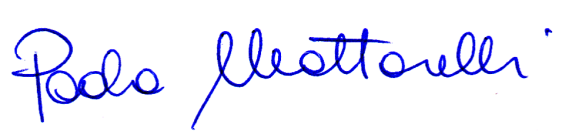 